20.04.21г. В рамках реализации плана мероприятий по профилактике противодействия терроризму и религиозному экстремизму  активисты РДШ распространили буклеты   среди учащихся 1-4-х классов «Россия- территория мира».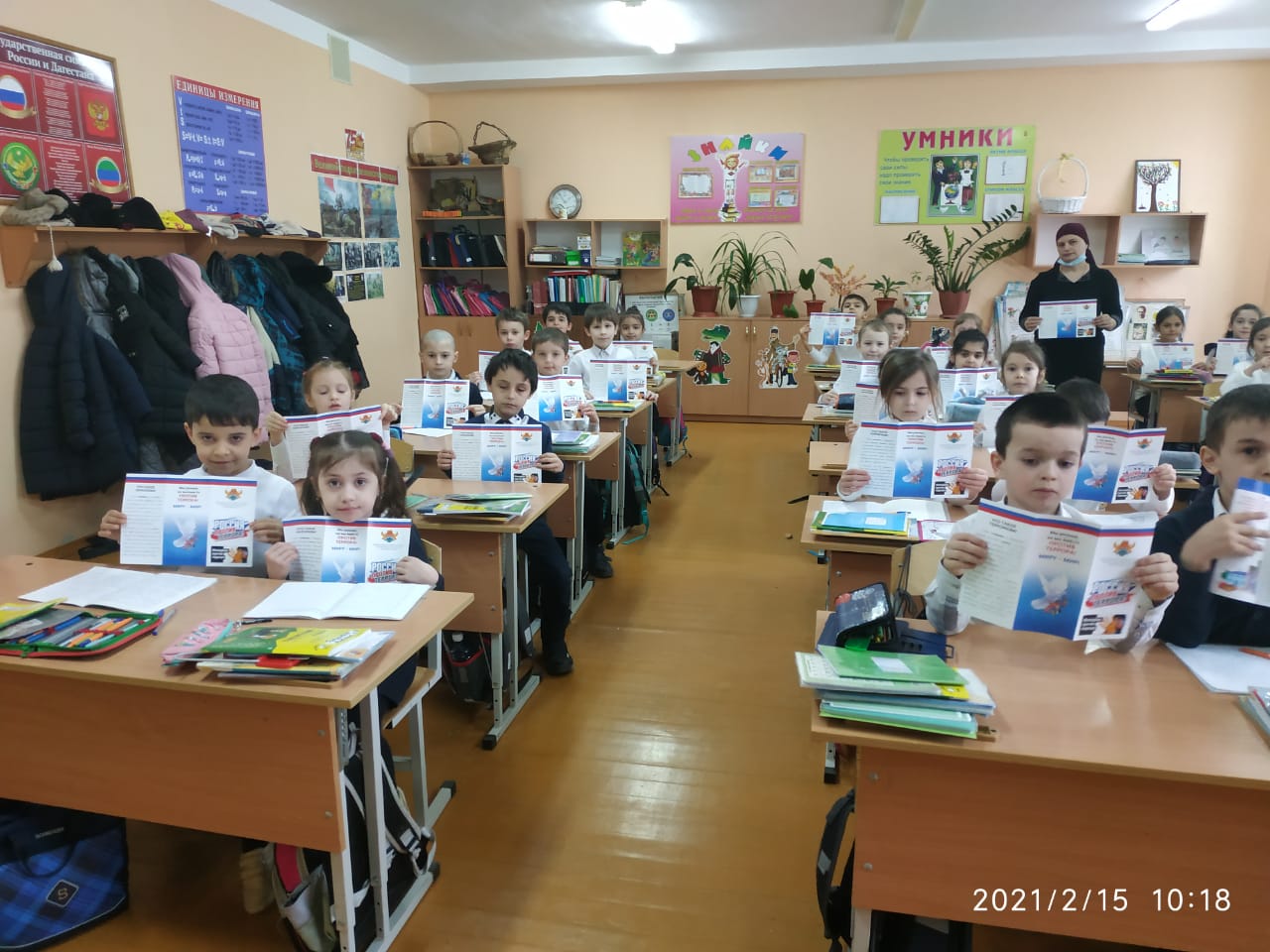 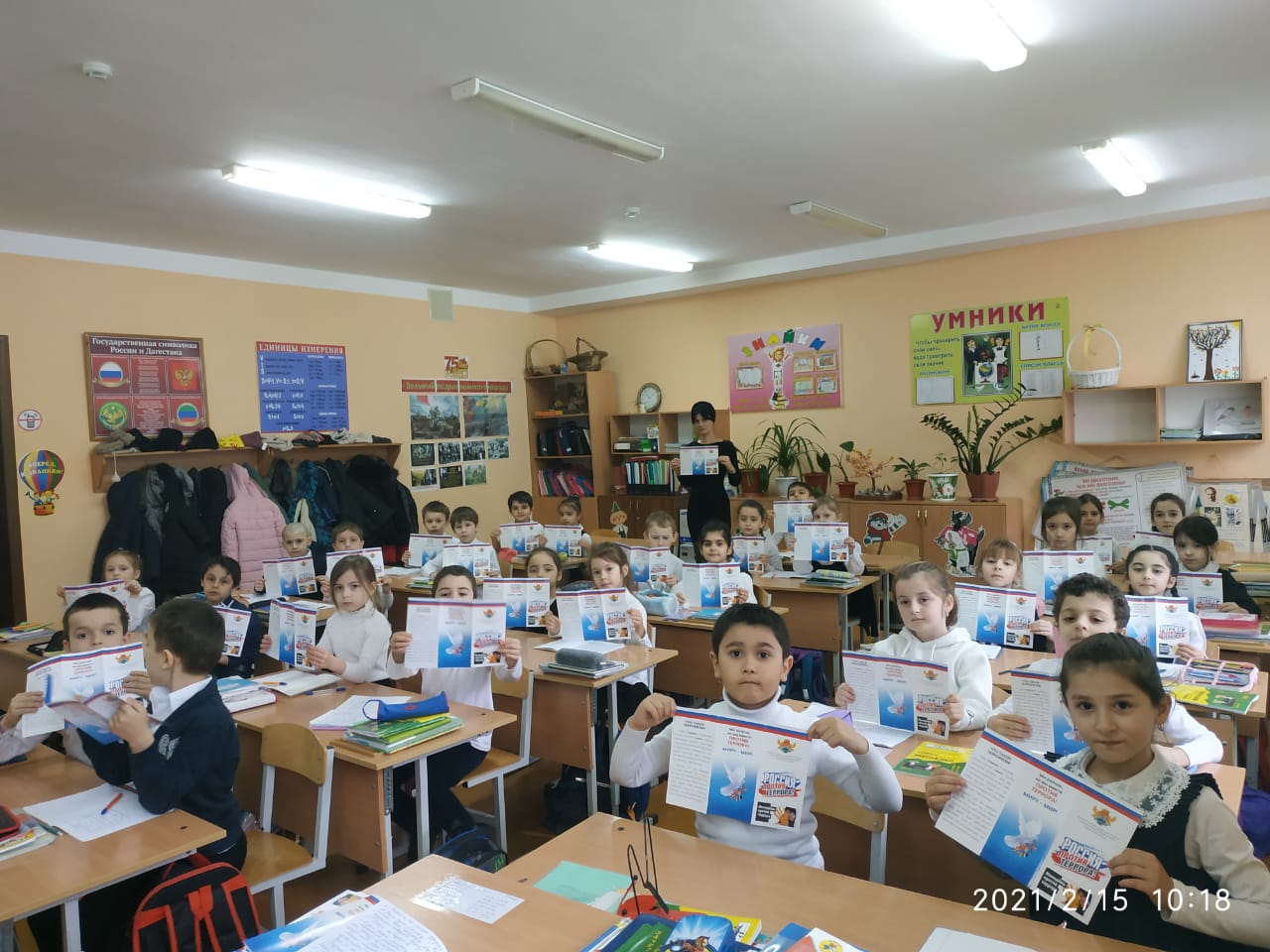 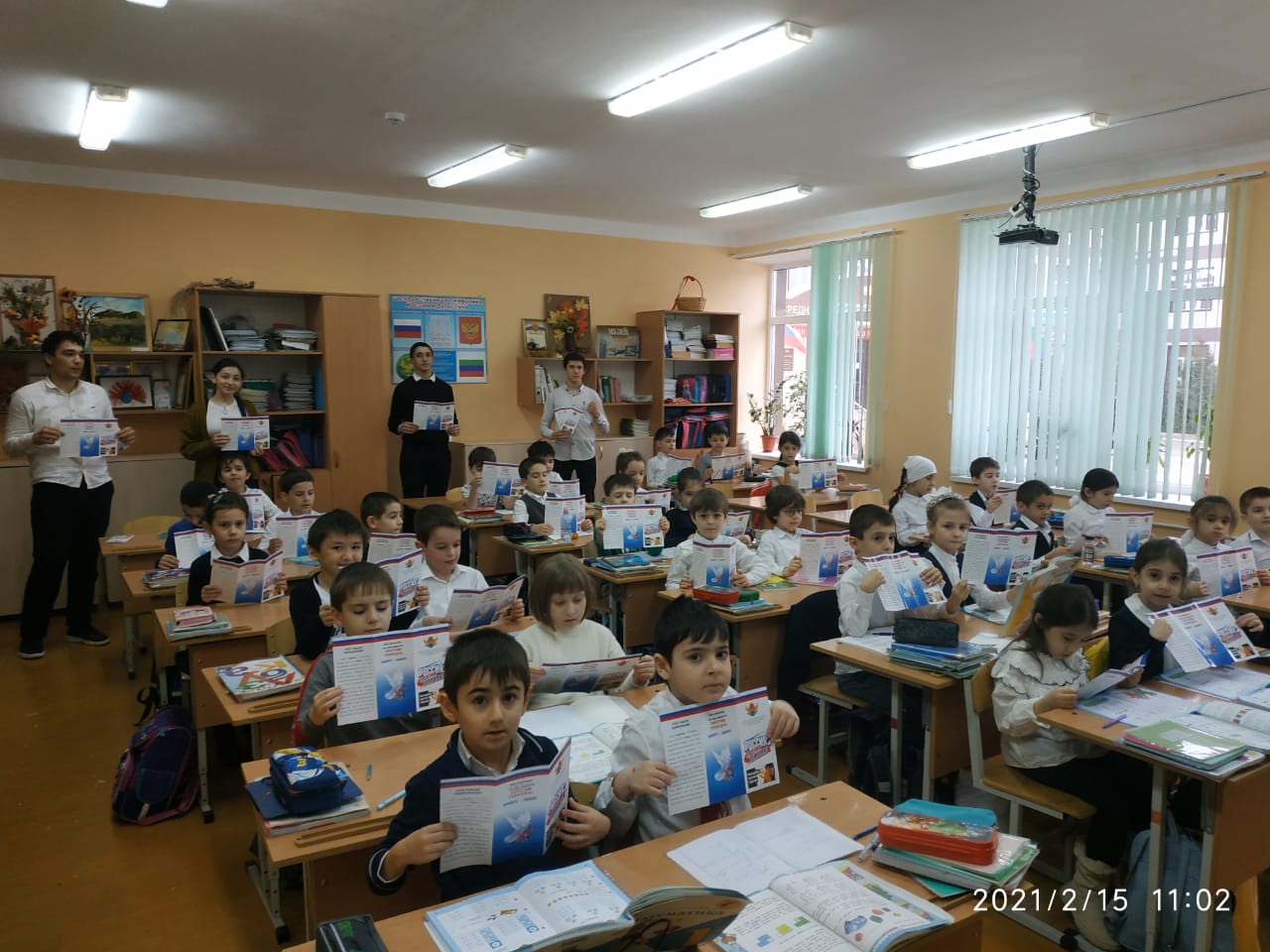 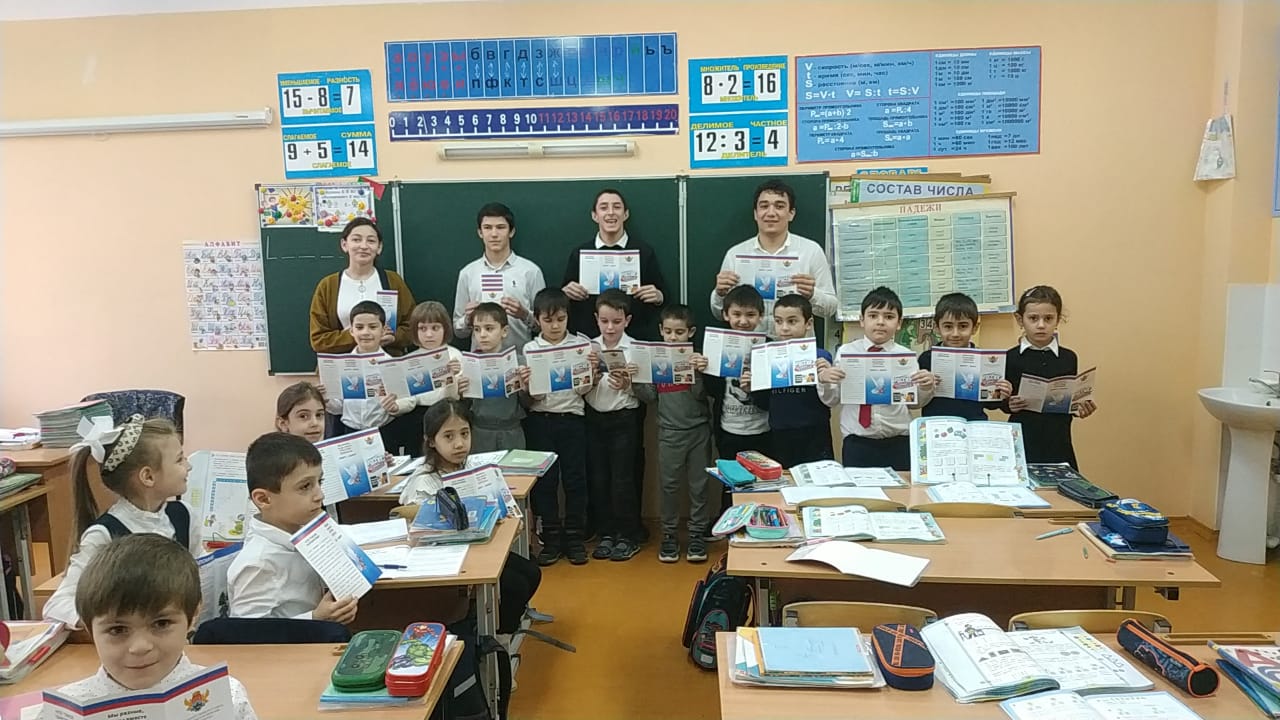 